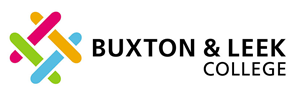 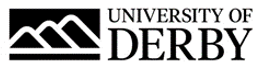 Buxton and Leek College (part of University of Derby)Job Description	Job SummaryJob TitleSessional FE Lecturer in Health and Social CareCollege/DepartmentBuxton and Leek CollegeLocationDerby and/or Buxton CampusesJob Reference Number0690-21Salary£23.40 per hourReports ToCurriculum Leader – Access to HELine Management ResponsibilityYesJob Description and Person SpecificationRole SummaryTo effectively carry out teaching and the management of learning across designated curriculum areas in line with the requirements of the duration and Training Foundation Professional Standards.Principal AccountabilitiesTo be responsible for developing and co-ordinating a specific programme or development within a programme area or across the University.
To act as a personal tutor, course leader, and Lead IV as required.
To take an active part in course team meetings and activities.To lead a team, if required.
To develop and maintain high quality standards in line with the demands of the Common Inspection Framework.
To participate in monitoring visits for students on work placement. 
To take an active part in the University’s Staff Development Programme to ensure flexible and responsive curriculum delivery.To take an active part in all extra curricula activities, including open days, recruitment events and external moderation processes.General DutiesTo undertake such class contact duties for the grade as are laid down in the University FE Academic Contract.To teach effectively (including the necessary preparation) using a variety of methods on appropriate programmes as directed by the subject Curriculum Leader. To maintain currency with and operate within the demands of the Common Inspection Framework. To assess and record students’ progress on a regular basis by appropriate means e.g. marking, profiles, learning agreements, action plans, records of achievement etc. To respond to the personal and social needs of students in the learning situation.To prepare programmes of work and lesson plans, set assignments, tests, examinations, marking schemes.To ensure that all appropriate administrative records are accurately completed and maintained in accordance with University procedures, e.g. enrolment forms, attendance registers, student Individual Learning Agreements or training plans.To ensure that students behave in a responsible manner to a high standard of safety in classrooms, practical areas and around the University campus.To ensure relevant links with outside agencies, education support services, parents and employers.To undertake any other administrative and teaching duties which may, from time to time, reasonably be required within the general level of responsibility of the post, as agreed with the Curriculum Leader.To comply with the requirements of Health & Safety, other relevant legislation and University documentation.To understand and comply with the University’s Equality and Diversity Policies.To comply with copyright and software licensing legislation and related University procedures.To undertake appropriate training and Continuing Professional Development activities as requested by the Curriculum Leader.To work with support staff, programme and course teams as appropriate.To participate in and contribute to curriculum development.To ensure that the College’s Quality Assurance Procedures are completed and actioned.To contribute to the marketing activities of the College.To comply with the requirements of Safeguarding Children and Vulnerable Adults, Prevent,  Health and Safety, Quality and other University policies including Equal Opportunities, Risk Management and Equality and Diversity.Person SpecificationEssential CriteriaQualificationsHold or willing to undertake a Level 3 teaching qualification e.g. Certificate in EducationLevel 2 Qualifications (either in Functional Skills or GCSE A-C) in both English and maths or a willingness to achieve within an agreed timescaleRelevant degreeExperienceDemonstrable evidence of ability to engage with learners to support high quality learning outcomesExperience of delivering teaching at level 2 for adultsExperience of delivering high quality provision in line with national benchmarksSkills, knowledge and abilitiesHighly developed communication skillsAbility to use own initiativeAbility to work effectively on your own and with a small teamWell-developed administrative and organizational and time management skillsBusiness requirementsA commitment to the principle of widening participationA commitment to continued professional developmentA commitment to the College’s values and behavioursA willingness to work across College sites and externallyDesirable CriteriaExperiencePrevious experience of teaching/facilitating Pre access qualificationsExperience of Internal and External Verification processesPractical experience of promoting equality and diversitySkills, knowledge and abilitiesKnowledge of the latest developments in Education and TrainingA knowledge of appropriate progression routes for studentsBenefitsAs well as competitive pay scales, we offer generous holiday entitlement. We also offer opportunities for further salary progression based on performance, and the opportunity to join a contributory pension scheme. The University of Derby is committed to promoting equality, diversity and inclusion. However you identify, we actively celebrate the knowledge, experience and talents each person brings.For more information on the benefits of working at the University of Derby go to the Benefit pages of our website.